Rutland Festival of Remembrance
to be held at Uppingham School Chapel
on Friday 11th November 2022
Concert at 7.30pm, preceded by a Drinks Reception at 6.30pm
It gives me great pleasure to invite you to a first for Rutland. On the evening of Remembrance Day, Friday November 11th 2022, we are holding a drinks reception followed by a concert, similar to that held at the Royal Albert Hall. It will be a positive commemoration and celebration of those who have served and continue to serve – of lives lost and lives lived. I urge you to support this important event as we unite the community in remembrance.It seems particularly important to do this in Rutland, a county that has such a significant military presence. In addition to our two army bases we have military personnel living in Rutland who serve elsewhere, alongside reservists and very many veterans and military families. Rutland is almost unique as a county, in having at least 20% of its population affiliated with the military. I believe this is something to celebrate and I sincerely hope you will join us on November 11th. The concert will feature the Military Wives’ choir, pipers, the cadet band, musical contributions from our wonderful secondary schools and some telling accounts from serving soldiers. Primary school children will participate through an exhibition of poppy paintings in Uppingham School’s Memorial Hall, where the reception will be held before the concert.Places are limited so please apply for tickets promptly. https://rutlandlordlieutenant.org/remembrance-day-event-booking-form/ All proceeds and donations will go to the Rutland Branch of the British Legion. I appreciate your support for this event and look forward to seeing you there.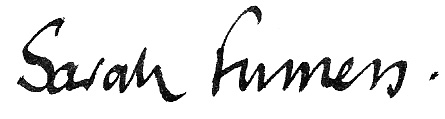 